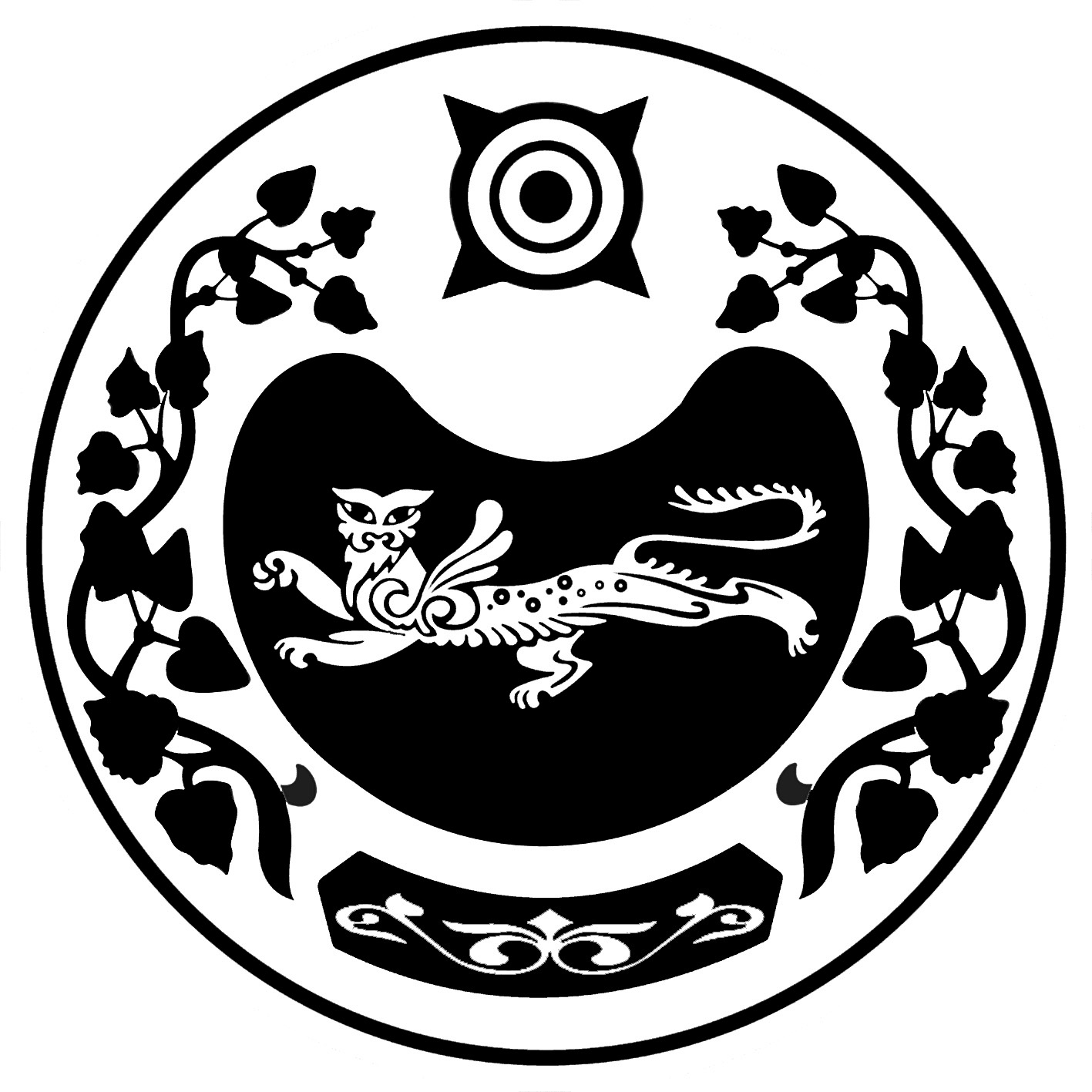 П О С Т А Н О В Л Е Н И ЕГЛАВЫ УСТЬ-АБАКАНСКОГО РАЙОНАот 26.11.2018       № 39-пгО признании утратившим силу постановления Главы муниципального образования Усть-Абаканский район от 11.12.2007 № 1545-п «Об утверждении Положения о порядке разработки, утверждения, исполнения и мониторинге исполнения среднесрочного финансового плана муниципального образования Усть-Абаканский район» С целью приведения муниципальной правовой базы в соответствие с федеральным законодательством, руководствуясь статьей 66 Устава муниципального образования Усть-Абаканский район:1. Признать утратившим силу постановление Главы муниципального образования Усть-Абаканский район от 11.12.2007 № 1545-п «Об утверждении Положения о порядке разработки, утверждения, исполнения и мониторинге исполнения среднесрочного финансового плана муниципального образования Усть-Абаканский район».2. Главному редактору МАУ «Редакция газеты «Усть-Абаканские известия» (И.Ю. Церковная) опубликовать настоящее постановление в газете «Усть-Абаканские известия».3. Управляющему делами администрации Усть-Абаканского района            (В.В. Губин) разместить настоящее постановление на официальном сайте администрации Усть-Абаканского района в сети «Интернет».4. Контроль за исполнением настоящего постановления возложить на заместителя Главы администрации Усть-Абаканского района – руководителя Управления финансов и экономики администрации Усть-Абаканского района     Н.А. Потылицыну.Глава Усть-Абаканского района                                                                 Е.В. ЕгороваРОССИЯ ФЕДЕРАЦИЯЗЫХАКАС РЕСПУБЛИКААFБАН ПИЛТIРI РАЙОНРОССИЙСКАЯ ФЕДЕРАЦИЯРЕСПУБЛИКА ХАКАСИЯУСТЬ-АБАКАНСКИЙ РАЙОН